Dijaka GTT4 Valentina Pogorevc in Mark Zgrinskić sta na državnem tekmovanju, ki je bilo 15. maja 2017, z raziskovalno nalogo FESTIVAL LEGEND, MITOV IN BAJŽ V ČRNI NA KOROŠKEM osvojila BRONASTO PRIZNANJE. Iskrene čestitke!Koordinatorica: Lidija Ajtnik, prof.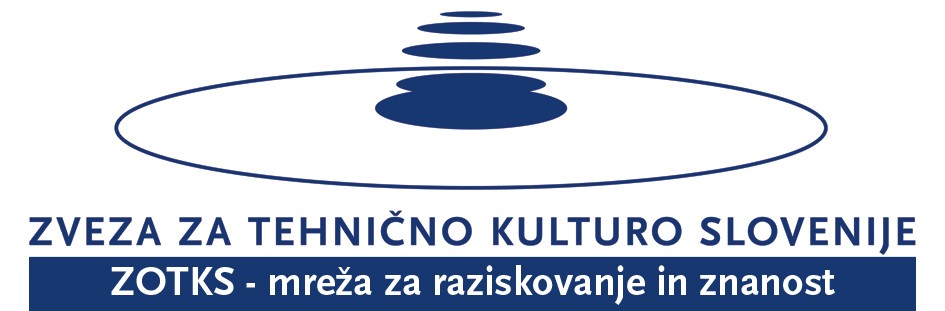 